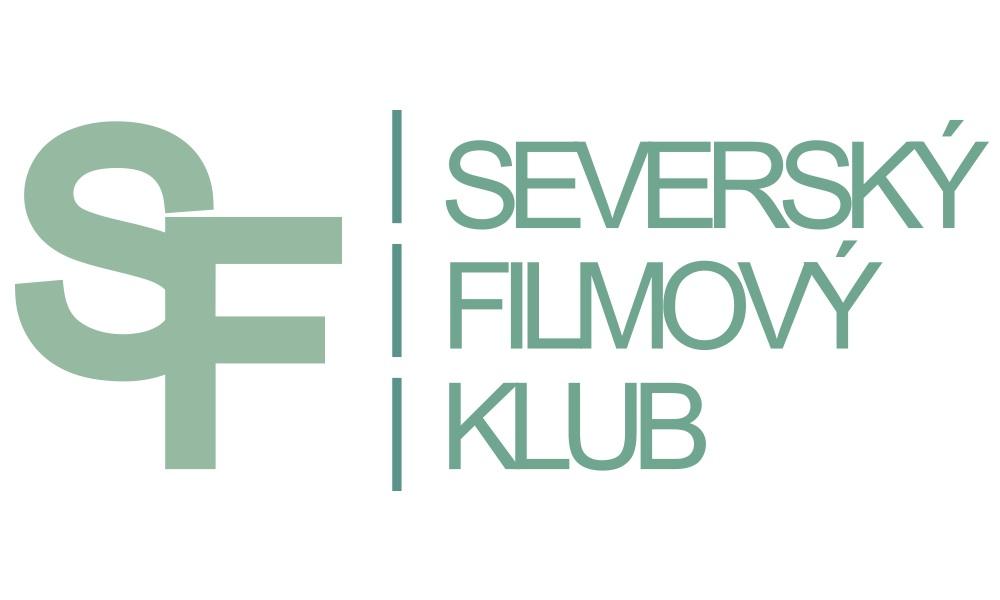 ZÁVĚREČNÁ TISKOVÁ ZPRÁVASKONČIL 4. ROČNÍK FESTIVALU SEVERSKÁ FILMOVÁ ZIMA

24. 2. –  25. 3. 2014 Praha - Brno - Ostrava - Jeseník - Jičín - Havířov - Teplice - Ústí nad Labem - Veselí nad Moravou - Zlín - Železný BrodPoslední projekcí v Jičíně skončila 25. března zimní putovní přehlídka severské kinematografie, pořádaná Severským filmovým klubem. Festival nabídl divákům v 11 českých městech celkem 12 filmů z 5 severských zemí (Dánska, Norska, Švédska, Finska a Islandu).Dlouhodobým cílem organizátorů je představit českým divákům méně známé severské snímky, které často zůstávají mimo českou distribuci. Festival také používá barevně upravené titulky, které poskytují lepší orientaci v dialozích a větší divácký komfort divákům se sluchovým postižením.Největší zájem diváků zaznamenala norská komedie Synové Norska, příběh dospívajícího chlapce a jeho otce, odehrávající se v Norsku běhěm bouřlivých 70. let. Film vznikl podle románu norského spisovatele Nikolaje Frobenia, který je zároveň autorem scénáře. Z celkového počtu 2733 diváků přišlo na Syny Norska 523 lidí. 417 diváků shlédlo historický snímek o sámském etniku, Vzpoura v Kautokeinu, od norského režiséra sámského původu Nilse Gaupa. A třetím nejúspěšnějším filmem festivalu se stalo islandské drama Ágústa Guðmundssona, Smích racků (339 diváků).V pražském kině Lucerna festival slavnostně zahájil zástupce dánského velvyslance, pan Lars Kjellberg. Svým humorným projevem provedl diváky zahájením moderátor a herec divadla Na Zábradlí, Leoš Noha. A protože se promítala kultovní dánská komedie Adamova jablka, neobešlo se to bez jablečného koláče.Hostem festivalu byla česká etnografka, paní Nelly Rasmussenová, která si svým vyprávěním o Sámech získala publikum 1. března, v rámci promítání Vzpoury v Kautokeinu.Jako doprovodný program Severské filmové zimy probíhala v kavárně pražského kina Lucerna výstava fotografií z Islandu Romany Chalupové a Davida Najbrta s názvem ZeMě. Na další dávku severských filmů se mohou diváci těšit již na podzim, kdy proběhne 5. ročník Severského filmového podzimu. Termín v pražské Lucerně je 1. - 5. října, ostatní města jsou zatím v jednání.Více informací o festivalu najdete na stránkách Severského filmového klubu: http://www.sfklub.cz/ke-stazeniKONTAKT: Jana Stránská, tel. +420 776 356 730, pr@sfklub.cz